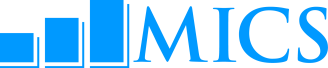 المسح العنقودي متعدد المؤشرات 6الاستبيانات والنماذجالمسح العنقودي متعدد المؤشرات 6الاستبيانات والنماذجالمسح العنقودي متعدد المؤشرات 6الاستبيانات والنماذجالمسح العنقودي متعدد المؤشرات 6الاستبيانات والنماذجالمسح العنقودي متعدد المؤشرات 6الاستبيانات والنماذجالمسح العنقودي متعدد المؤشرات 6الاستبيانات والنماذجالمسح العنقودي متعدد المؤشرات 6الاستبيانات والنماذجالمسح العنقودي متعدد المؤشرات 6الاستبيانات والنماذجيعرض الجدول أدناه استبيانات ونماذج المسح العنقودي متعدد المؤشرات السادس انظر صفحات المسح العنقودي متعدد المؤشرات على الموقع http://mics.unicef.org للحصول على معلومات ومحتويات تفصيلية حول النماذج.يعرض الجدول أدناه استبيانات ونماذج المسح العنقودي متعدد المؤشرات السادس انظر صفحات المسح العنقودي متعدد المؤشرات على الموقع http://mics.unicef.org للحصول على معلومات ومحتويات تفصيلية حول النماذج.يعرض الجدول أدناه استبيانات ونماذج المسح العنقودي متعدد المؤشرات السادس انظر صفحات المسح العنقودي متعدد المؤشرات على الموقع http://mics.unicef.org للحصول على معلومات ومحتويات تفصيلية حول النماذج.يعرض الجدول أدناه استبيانات ونماذج المسح العنقودي متعدد المؤشرات السادس انظر صفحات المسح العنقودي متعدد المؤشرات على الموقع http://mics.unicef.org للحصول على معلومات ومحتويات تفصيلية حول النماذج.يعرض الجدول أدناه استبيانات ونماذج المسح العنقودي متعدد المؤشرات السادس انظر صفحات المسح العنقودي متعدد المؤشرات على الموقع http://mics.unicef.org للحصول على معلومات ومحتويات تفصيلية حول النماذج.يعرض الجدول أدناه استبيانات ونماذج المسح العنقودي متعدد المؤشرات السادس انظر صفحات المسح العنقودي متعدد المؤشرات على الموقع http://mics.unicef.org للحصول على معلومات ومحتويات تفصيلية حول النماذج.يعرض الجدول أدناه استبيانات ونماذج المسح العنقودي متعدد المؤشرات السادس انظر صفحات المسح العنقودي متعدد المؤشرات على الموقع http://mics.unicef.org للحصول على معلومات ومحتويات تفصيلية حول النماذج.يعرض الجدول أدناه استبيانات ونماذج المسح العنقودي متعدد المؤشرات السادس انظر صفحات المسح العنقودي متعدد المؤشرات على الموقع http://mics.unicef.org للحصول على معلومات ومحتويات تفصيلية حول النماذج.يعرض الجدول أدناه استبيانات ونماذج المسح العنقودي متعدد المؤشرات السادس انظر صفحات المسح العنقودي متعدد المؤشرات على الموقع http://mics.unicef.org للحصول على معلومات ومحتويات تفصيلية حول النماذج.يعرض الجدول أدناه استبيانات ونماذج المسح العنقودي متعدد المؤشرات السادس انظر صفحات المسح العنقودي متعدد المؤشرات على الموقع http://mics.unicef.org للحصول على معلومات ومحتويات تفصيلية حول النماذج.استبيان الأسرة المعيشيةاستبيان الأسرة المعيشيةالاستبيان الفردي للمرأةالفئة العمرية 49 - 15 سنةالاستبيان الفردي للمرأةالفئة العمرية 49 - 15 سنةالاستبيان الفردي للرجلالفئة العمرية 49 - 15 سنةالاستبيان الفردي للرجلالفئة العمرية 49 - 15 سنةاستبيان الأطفالالفئة العمرية 17 - 5 سنةلطفل واحد في الفئة العمرية 17 - 5 سنة يتم اختياره عشوائياً في كل أسرة معيشيةاستبيان الأطفالالفئة العمرية 17 - 5 سنةلطفل واحد في الفئة العمرية 17 - 5 سنة يتم اختياره عشوائياً في كل أسرة معيشيةاستبيان الأطفالدون سنّ الخامسةاستبيان الأطفالدون سنّ الخامسةHHلوحة معلومات الأسرة المعيشيةWMلوحة معلومات المرأةMWMلوحة معلومات الرجلFSلوحة معلومات الأطفال بين 5 - 17 سنةUFلوحة معلومات الأطفال دون سنّ الخامسةHLقائمة أفراد الأسرة المعيشيةWBخلفية عامة عن المرأةMWBمعلومات عامة عن الرجلCBخلفية عامة عن الطفل/ةUBمعلومات الأطفال دون سنّ الخامسةEDالتعليم [3+]MTالوصول إلى وسائل الإعلام الجماهيري واستخدام تكنولوجيا المعلومات والاتصالاتMMTالوصول إلى وسائل الإعلام الجماهيري واستخدام تكنولوجيا المعلومات والاتصالاتCLعمالة الأطفالBRتسجيل الولاداتHCخصائص الأسرة المعيشيةCM/BHالخصوبة / تاريخ الولاداتMCMالخصوبةFCDضبط سلوك الطفل (5 – 14 سنة)ECتنمية الطفولة المبكرةSTالتحويلات الاجتماعيةDBالرغبة في آخر ولادةMDVالمواقف من العنف الأسريFCFالقدرات الوظيفية للطفل(ة)UCDضبط سلوك الطفل (1 – 4 سنوات)EUاستخدام الأسرة للطاقةMNصحة الأم والمولوج الأخيرMVTالتعرّض للإيذاءPRالمشاركة الأبوية (7 – 14 سنة)UCFالقدرات الوظيفية للطفل (العمر من 2 إلى 4 سنوات)TNالناموسيات المعالجة بالمبيدات الحشريةPNالفحوصات صحية  بعد الولادةMMAالزواج / التعايش كأزواجFLمهارات التعلم الأساسية (7 - 14سنة)BDالرضاعة الطبيعية  والتنوع التغذوي (0 - 2 سنة)IR رش الفضاءات الداخلية للمسكنCPوسائل تنظيم الأسرةMAFالقدرات الوظيفية للمستجيب (18 - 49 سنة)IMالتطعيم ( 0 - 2 سنة)WSالمياه والصرف الصحيUNالاحتياجات غير الملباةMSBالسلوك الجنسيCAالعناية بالمرضHWغسل الأيديFGختان الإناثMHAفيروس نقص المناعة المكتسبة/الإيدزANقياس الوزن والطولSAالملح المدعوم باليودDVالمواقف من العنف الأسريMMCختان الذكورVTالتعرّض للإيذاءMTAتعاطي التبغ والكحولMAالزواج / التعايش كأزواجMLSالرضا في الحياةAFالقدرات الوظيفية للمستجيبة (18 – 49 سنة)SBالسلوك الجنسيHAفيروس نقص المناعة المكتسبة/الإيدزMMوفيات الأمهاتTAتعاطي التبغ والكحولLSالرضا في الحياةWQجودة المياهاستبيانلمجموعة فرعية من الأسر المعيشية ضمن كل عنقودHFاستبيان سجلات التطعيم في المرفق الصحيللدول التي يتم فيها حفظ جميع سجلات التطعيم في المرافق الصحيةGPاستبيان جمع البيانات باستخدام أجهزة تحديد المواقع الجغرافيةللدول التي ليس لديها بيانات مواقع العناقيدHFاستبيان سجلات التطعيم في المرفق الصحيللدول التي يتم فيها حفظ جميع سجلات التطعيم في المرافق الصحية